Томская область Асиновский районАДМИНИСТРАЦИЯНОВОКУСКОВСКОГО СЕЛЬСКОГО ПОСЕЛЕНИЯПОСТАНОВЛЕНИЕ17.10.2019               		         				                                № 167с. Ново-КусковоО внесении изменений в постановление Администрации Новокусковского сельского поселения от 04.02.2019 № 19 «Об утверждении схемы размещения мест (площадок) накопления твердых коммунальных отходов на территории муниципального образования «Новокусковское сельское поселение»С целью приведения муниципального правового акта в соответствие с действующим законодательствомПОСТАНОВЛЯЮ:	1. Внести в постановление Администрации Новокусковского сельского поселения от 04.02.2019 № 19 «Об утверждении схемы размещения мест (площадок) накопления твердых коммунальных отходов на территории муниципального образования «Новокусковское сельское поселение» следующие изменения:     	приложение изложить в новой редакции согласно приложению к настоящему постановлению.	2. Настоящее постановление подлежит официальному опубликованию в официальном печатном издании «Информационный бюллетень» и размещению на официальном сайте Новокусковского сельского поселения www.nkselpasino.ru.Глава Новокусковского сельского поселения                                              А.В. КарпенкоПриложение к постановлениюАдминистрации Новокусковского сельского поселения от 17.10.2019 № 167Приложение УТВЕРЖДЕНА постановлением Администрации Новокусковского сельского поселения от 04.02.2019 № 19СХЕМА размещения мест (площадок) накопления твердых коммунальных отходов на территории муниципального образования «Новокусковское сельское поселение»Схема № 1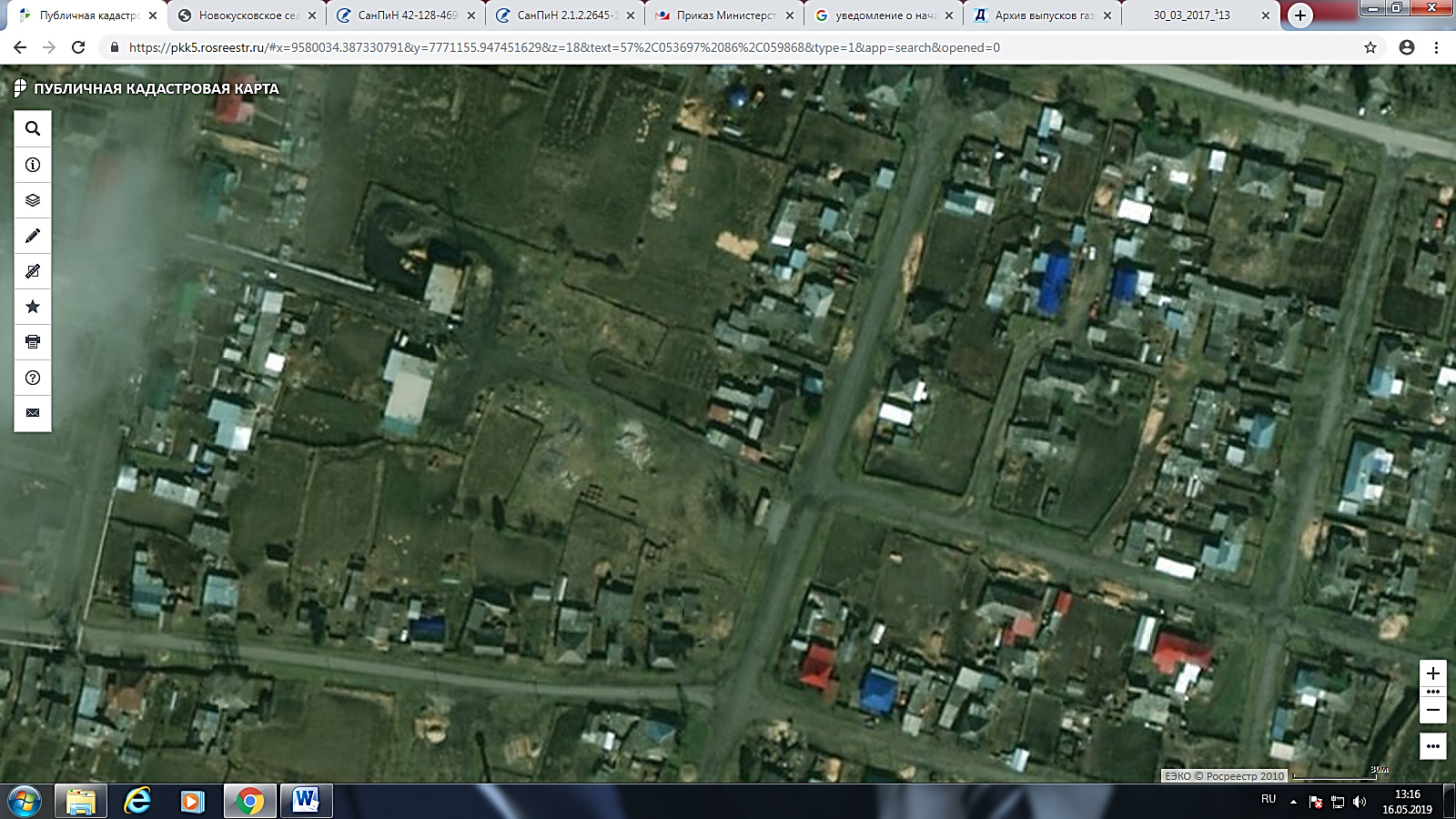 Условные обозначения:	- обозначение места (площадки) накопления твердых коммунальных отходовСхема № 2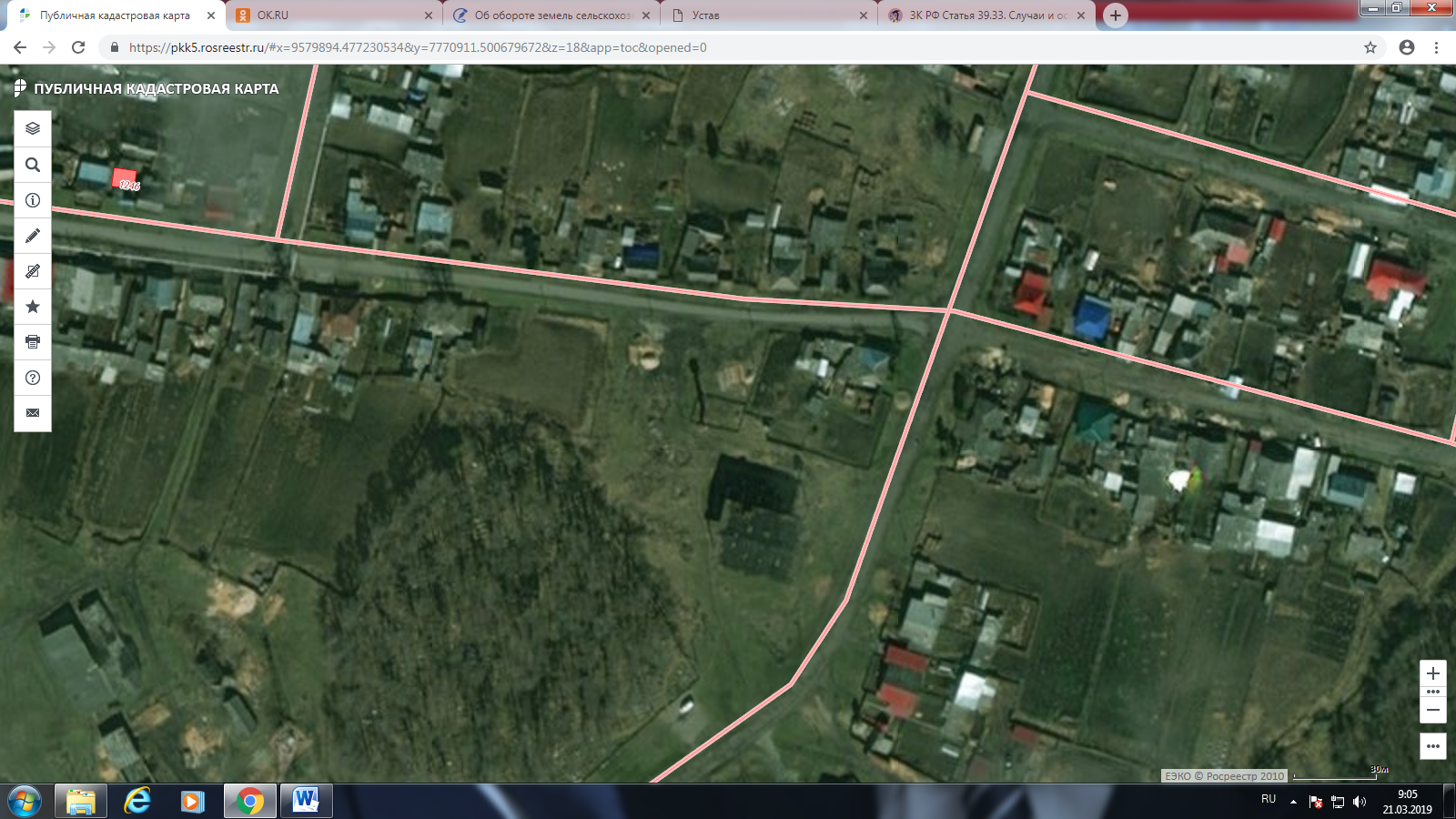 Условные обозначения:	- обозначение места (площадки) накопления твердых коммунальных отходовСхема № 3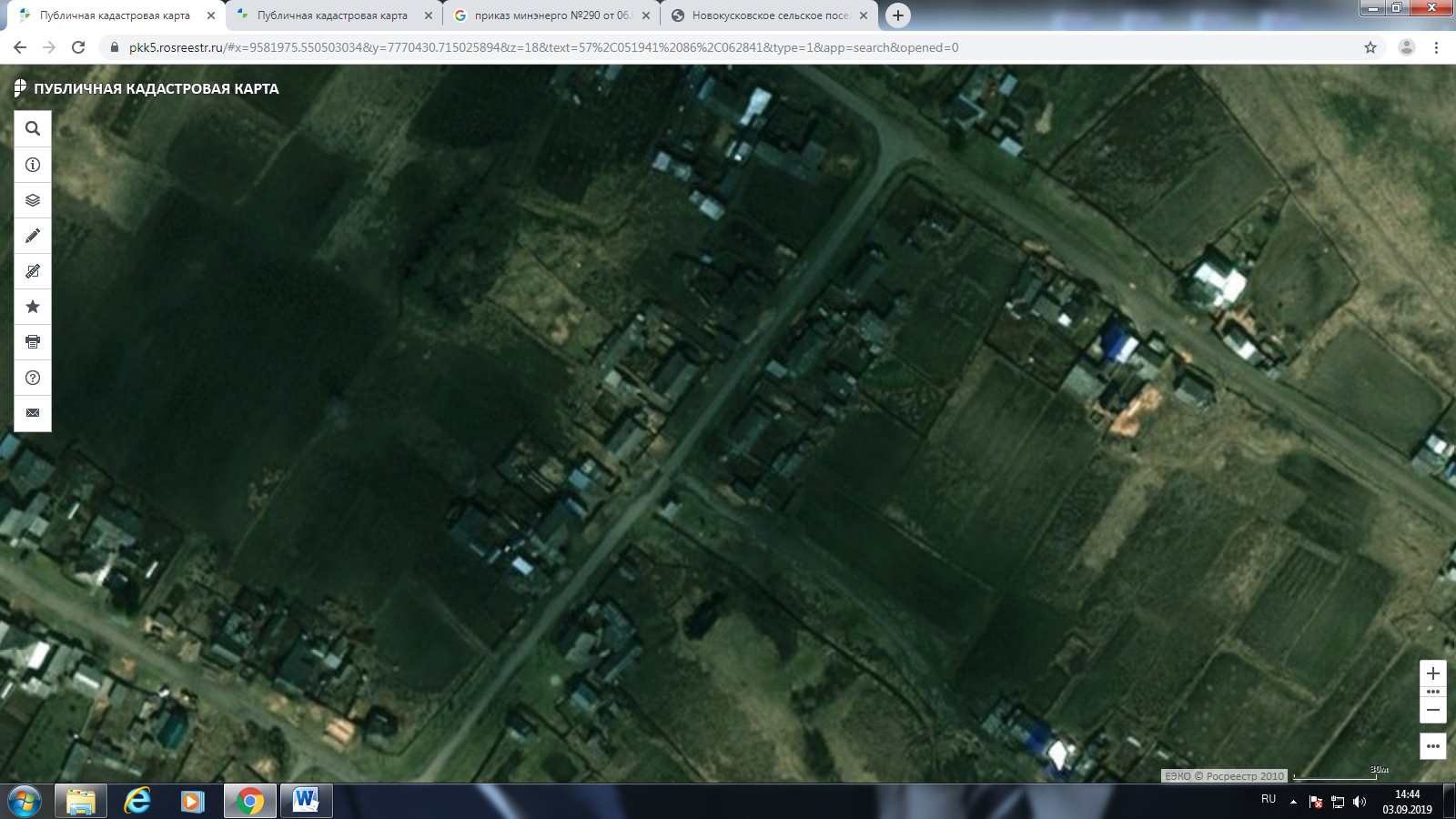 Условные обозначения:	- обозначение места (площадки) накопления твердых коммунальных отходовСхема № 4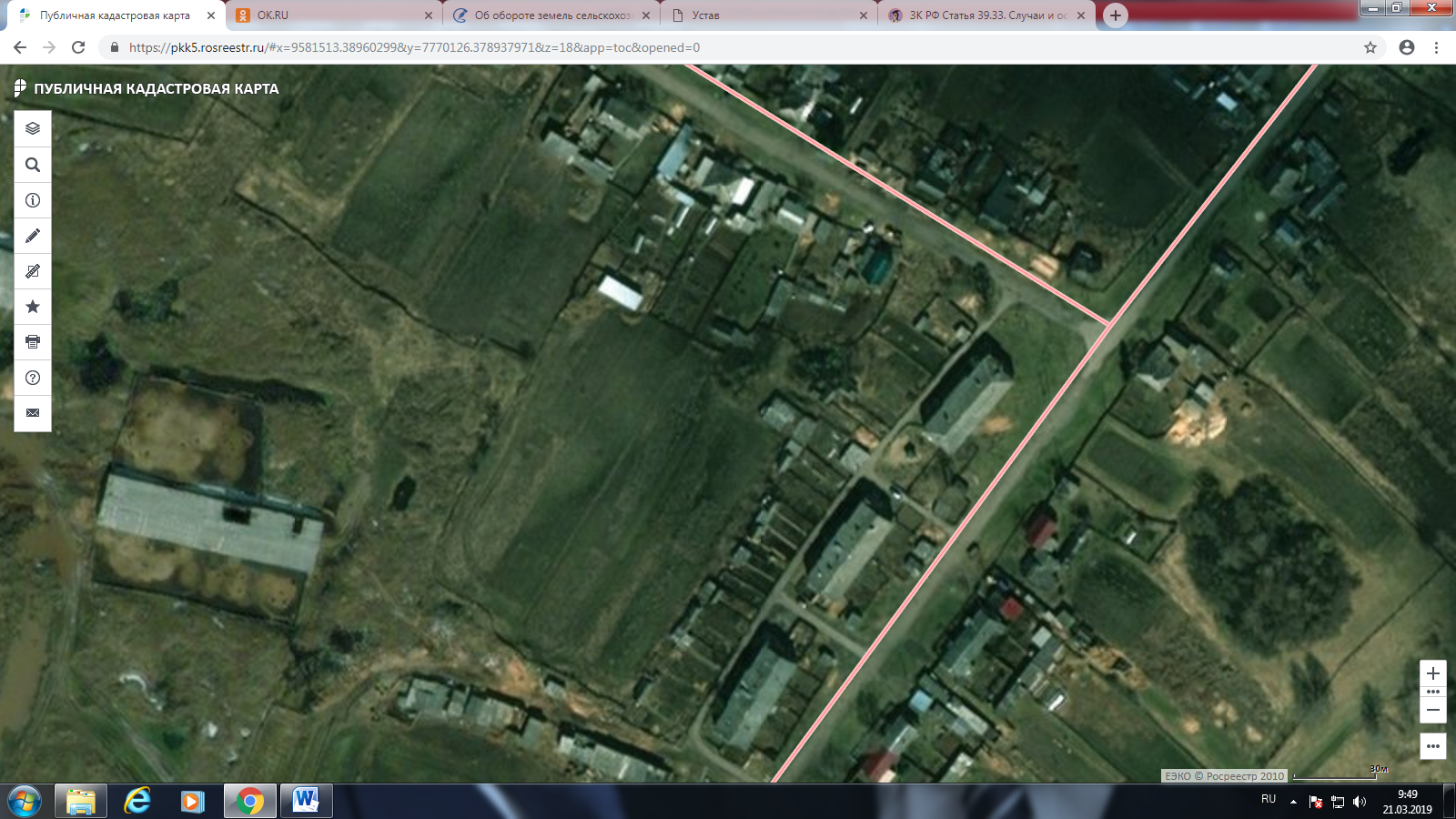 Условные обозначения:	- обозначение места (площадки) накопления твердых коммунальных отходовСхема № 5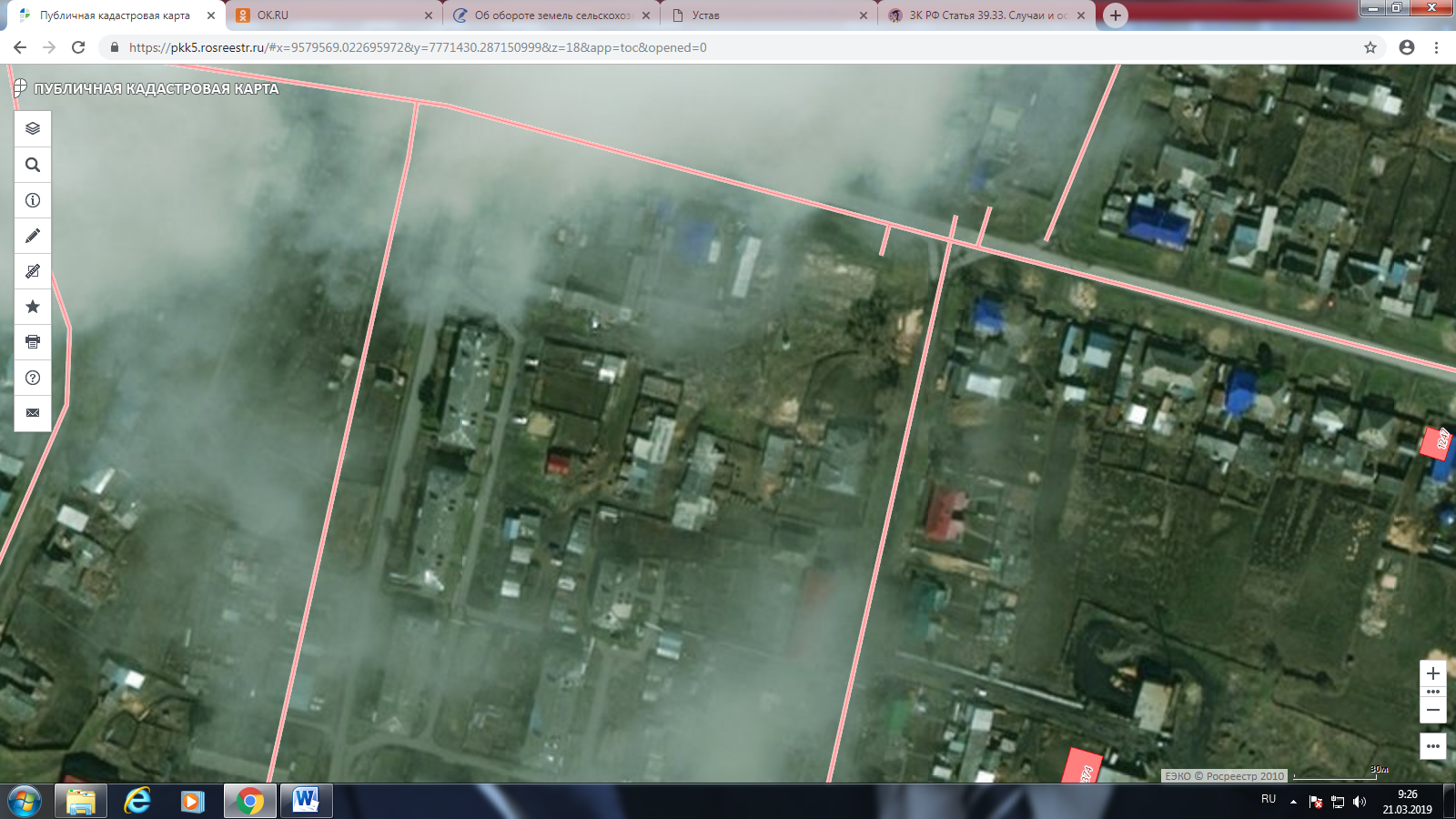 Условные обозначения:	- обозначение места (площадки) накопления твердых коммунальных отходовСхема № 6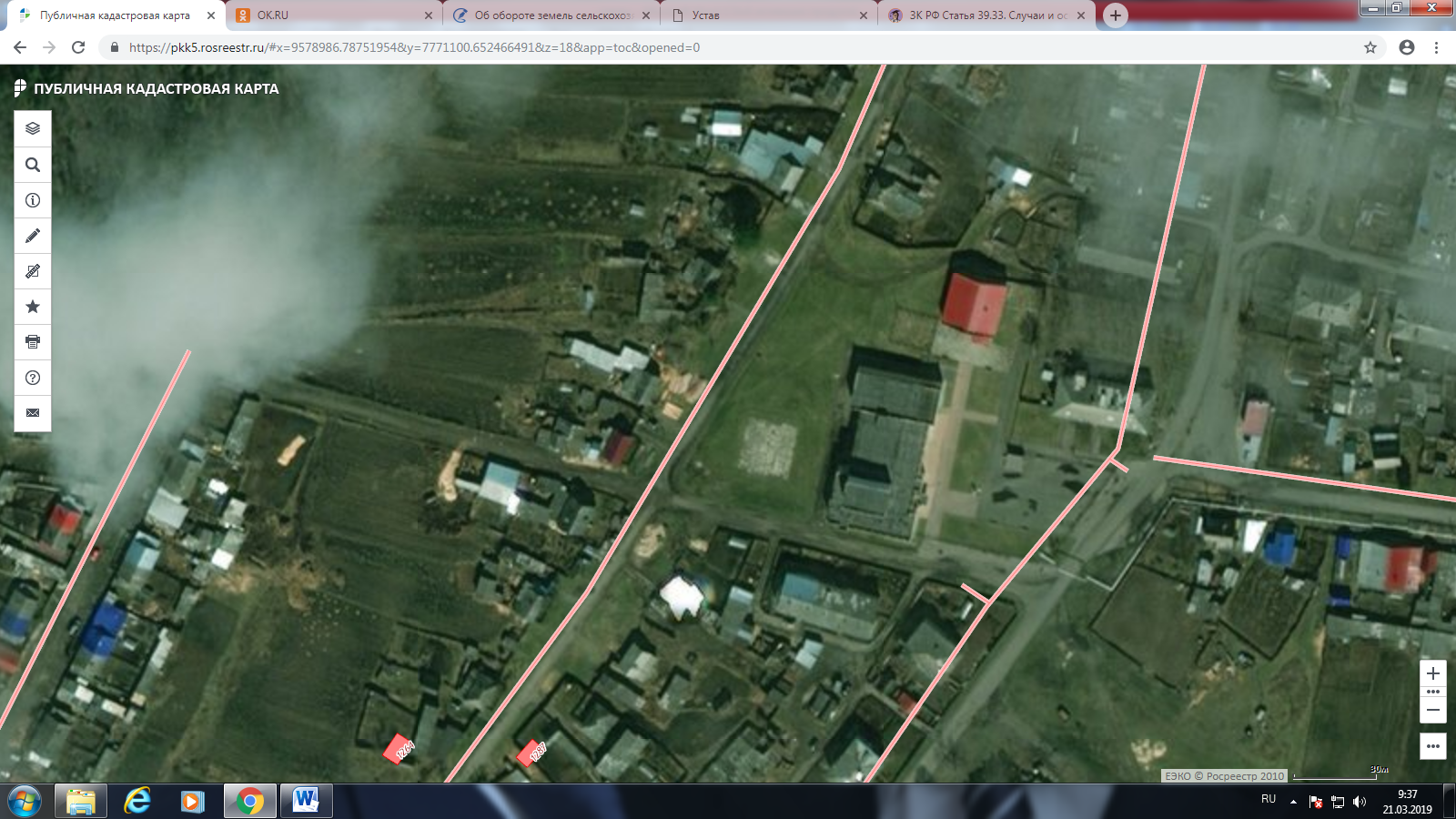 Условные обозначения:	- обозначение места (площадки) накопления твердых коммунальных отходовСхеме № 7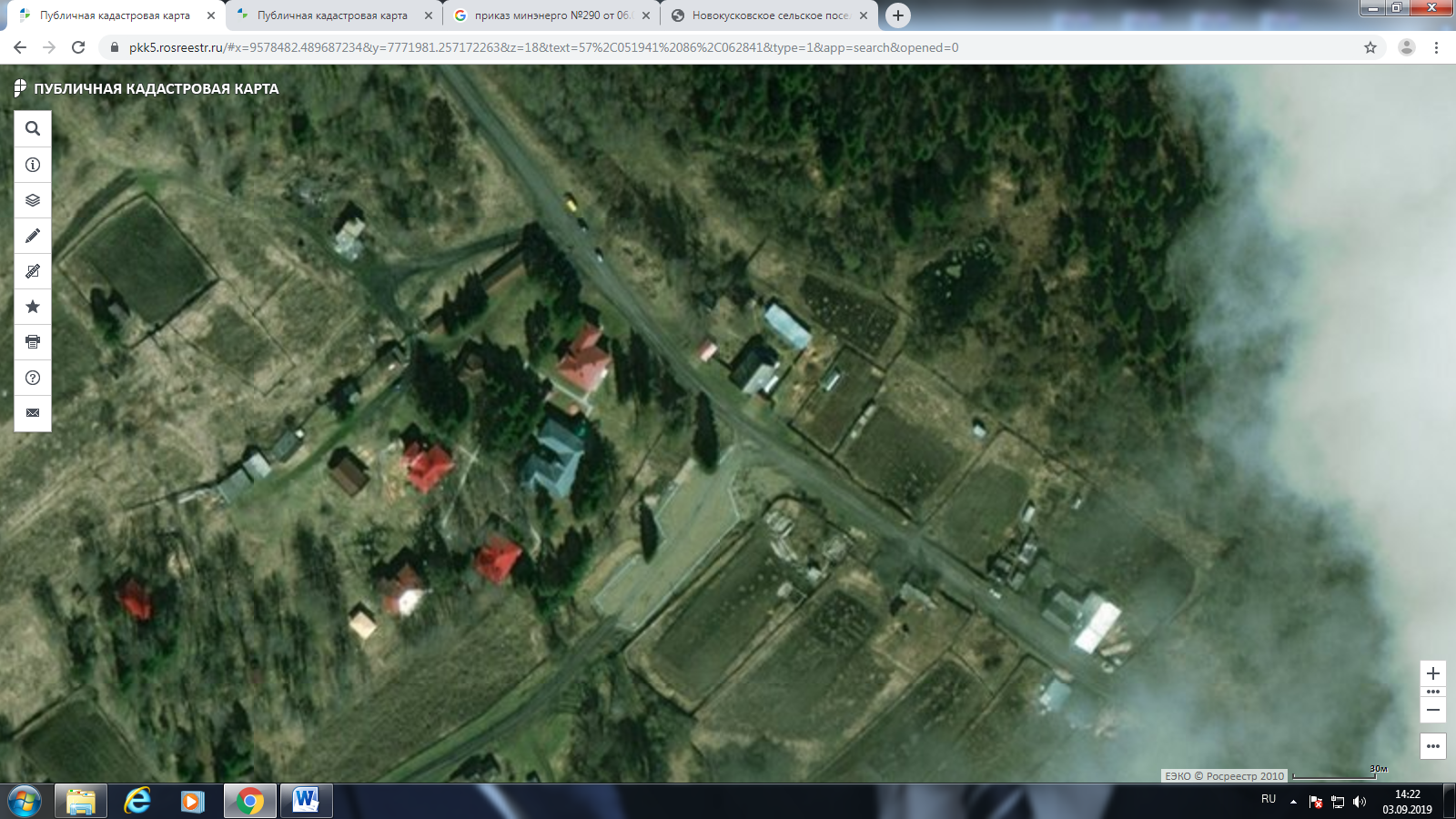 Условные обозначения:	- обозначение места (площадки) накопления твердых коммунальных отходовСхема № 8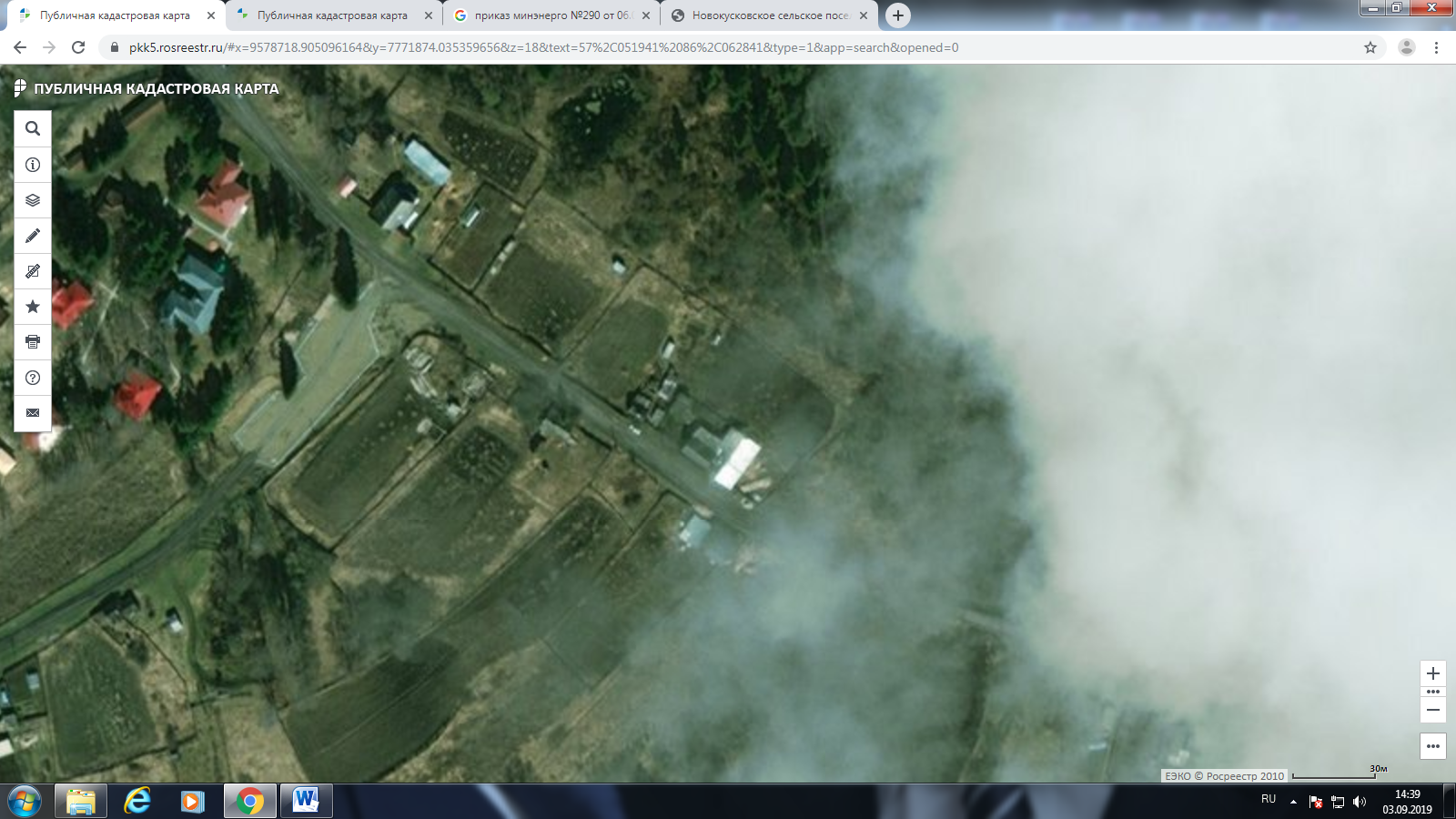 Условные обозначения:	- обозначение места (площадки) накопления твердых коммунальных отходовСхема № 9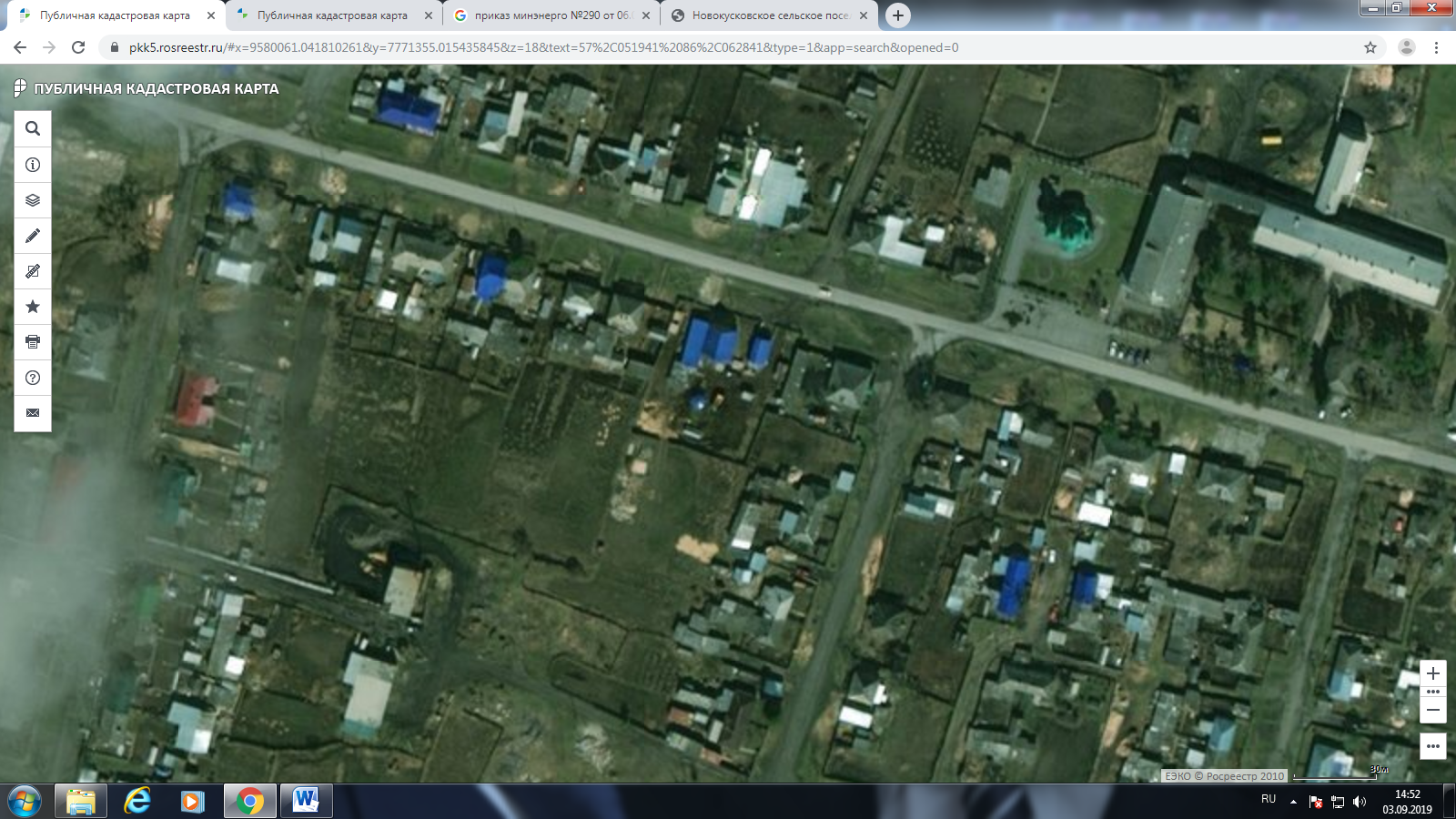 Условные обозначения:	- обозначение места (площадки) накопления твердых коммунальных отходовСхема № 10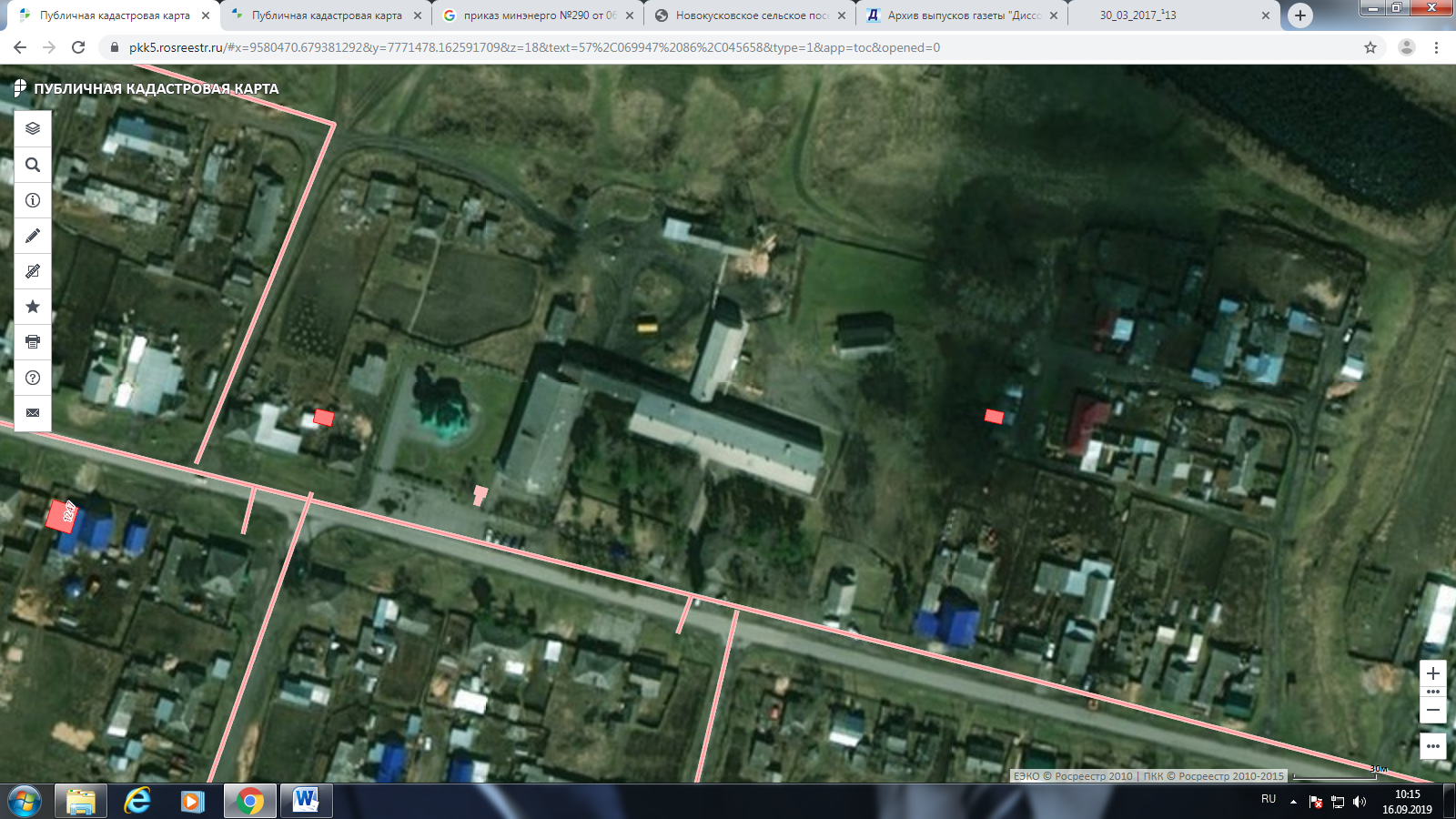 Условные обозначения:	- обозначение места (площадки) накопления твердых коммунальных отходовСхема № 11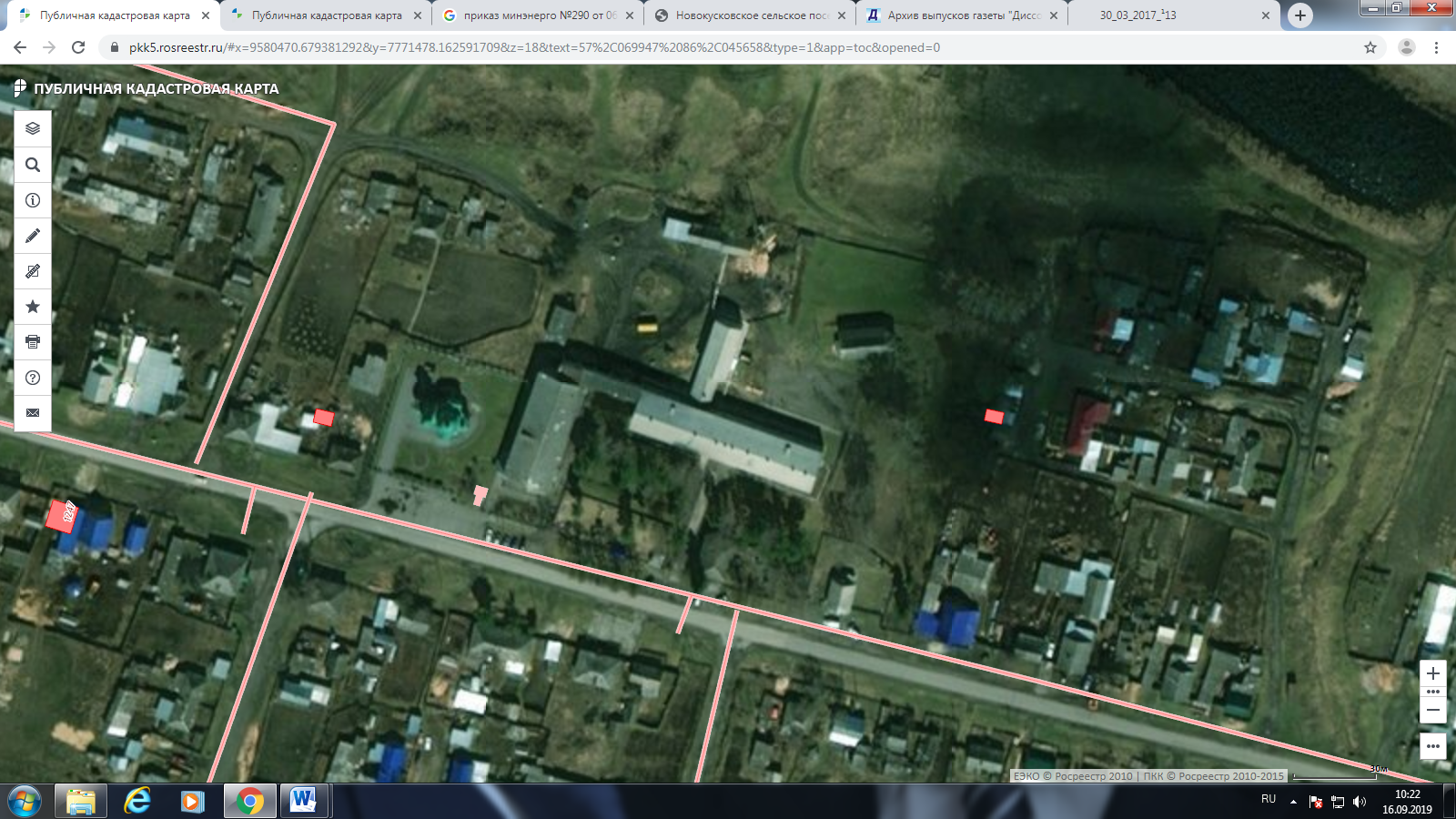 Условные обозначения:	- обозначение места (площадки) накопления твердых коммунальных отходовСхема № 12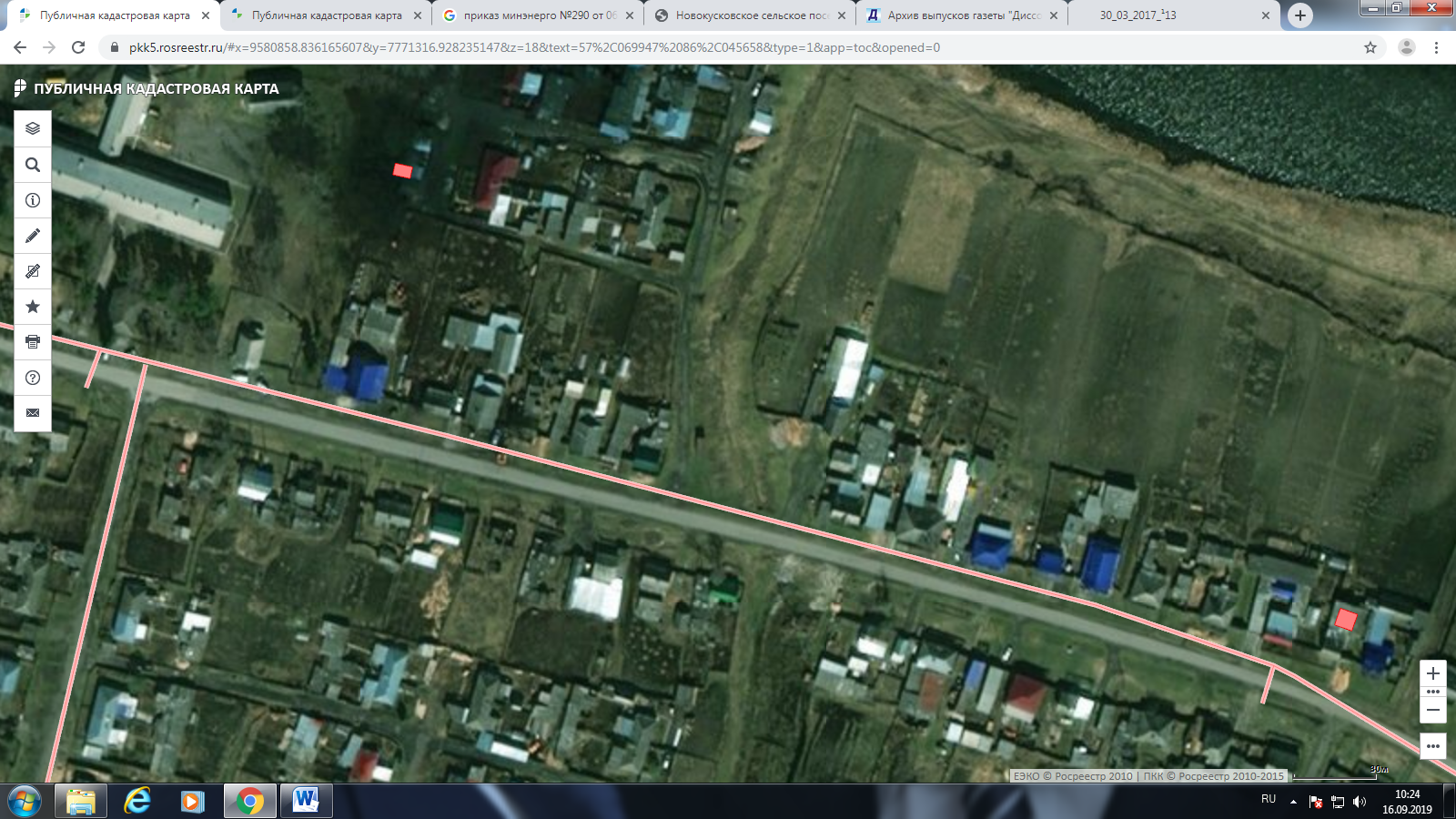 Условные обозначения:	- обозначение места (площадки) накопления твердых коммунальных отходовСхема № 13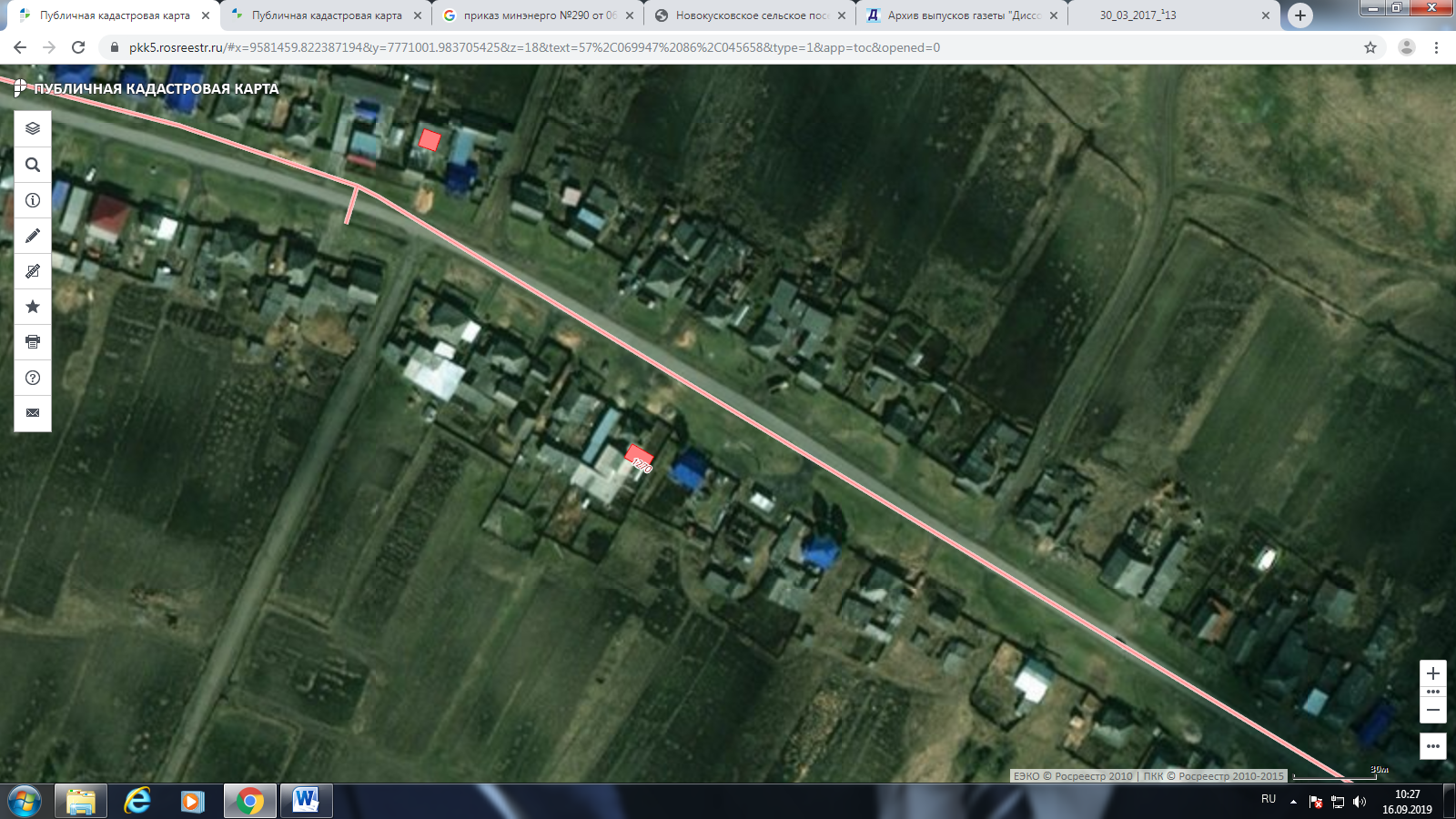 Условные обозначения:	- обозначение места (площадки) накопления твердых коммунальных отходовСхема № 14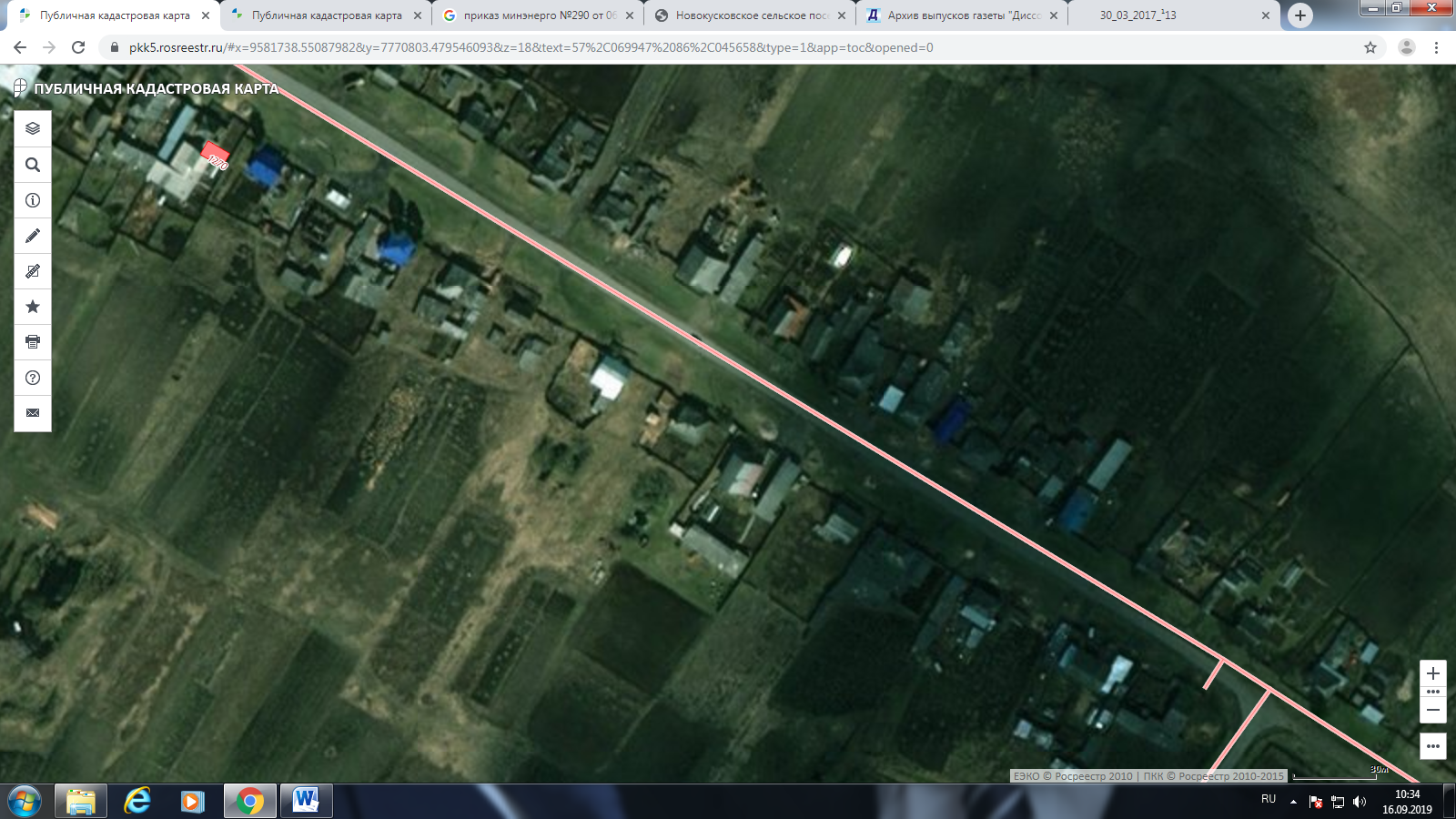 Условные обозначения:	- обозначение места (площадки) накопления твердых коммунальных отходовСхема № 15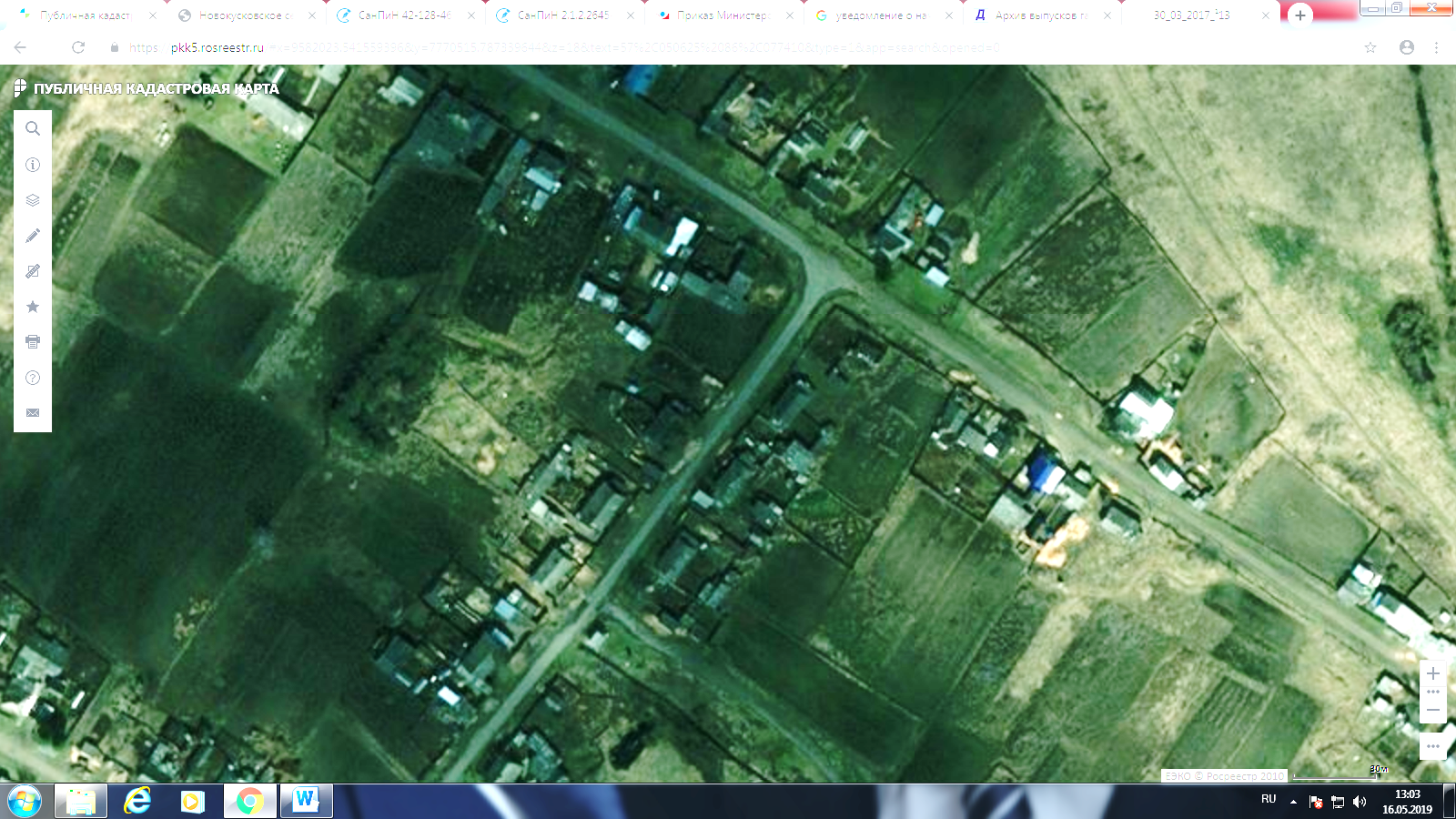 Условные обозначения:	- обозначение места (площадки) накопления твердых коммунальных отходовСхема № 16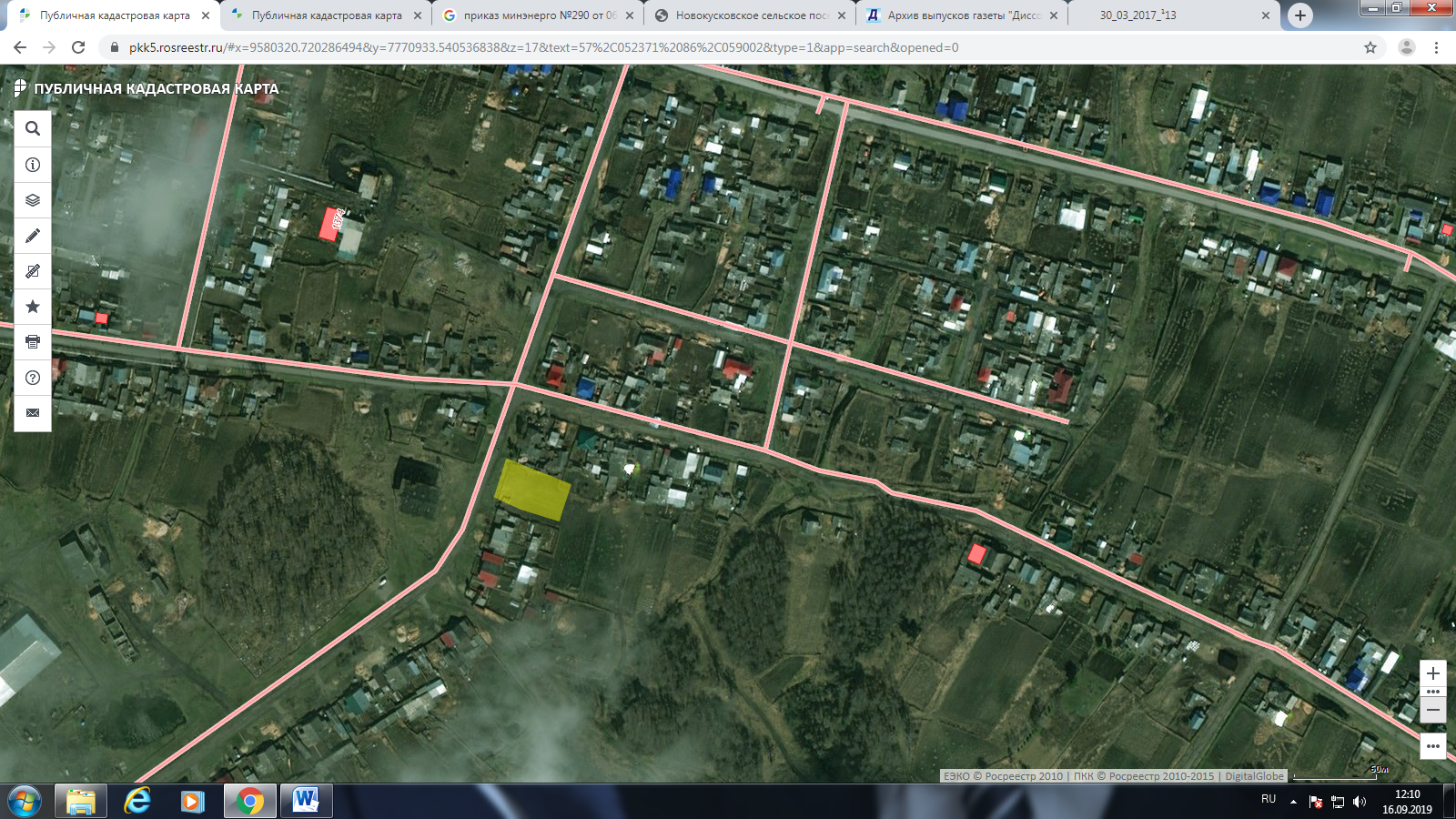 Условные обозначения:	- обозначение места (площадки) накопления твердых коммунальных отходовСхема № 17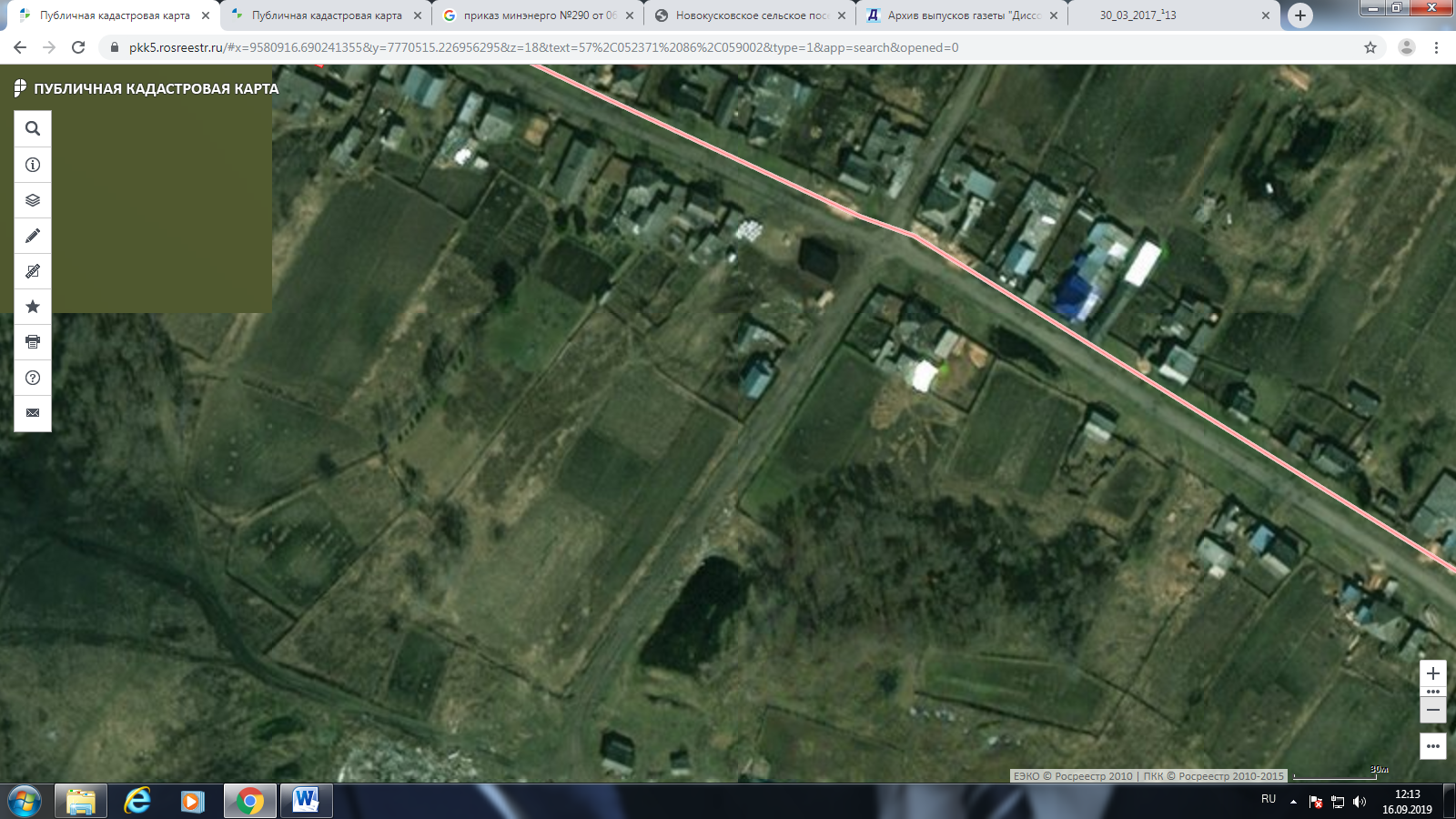 Условные обозначения:	- обозначение места (площадки) накопления твердых коммунальных отходовСхема № 18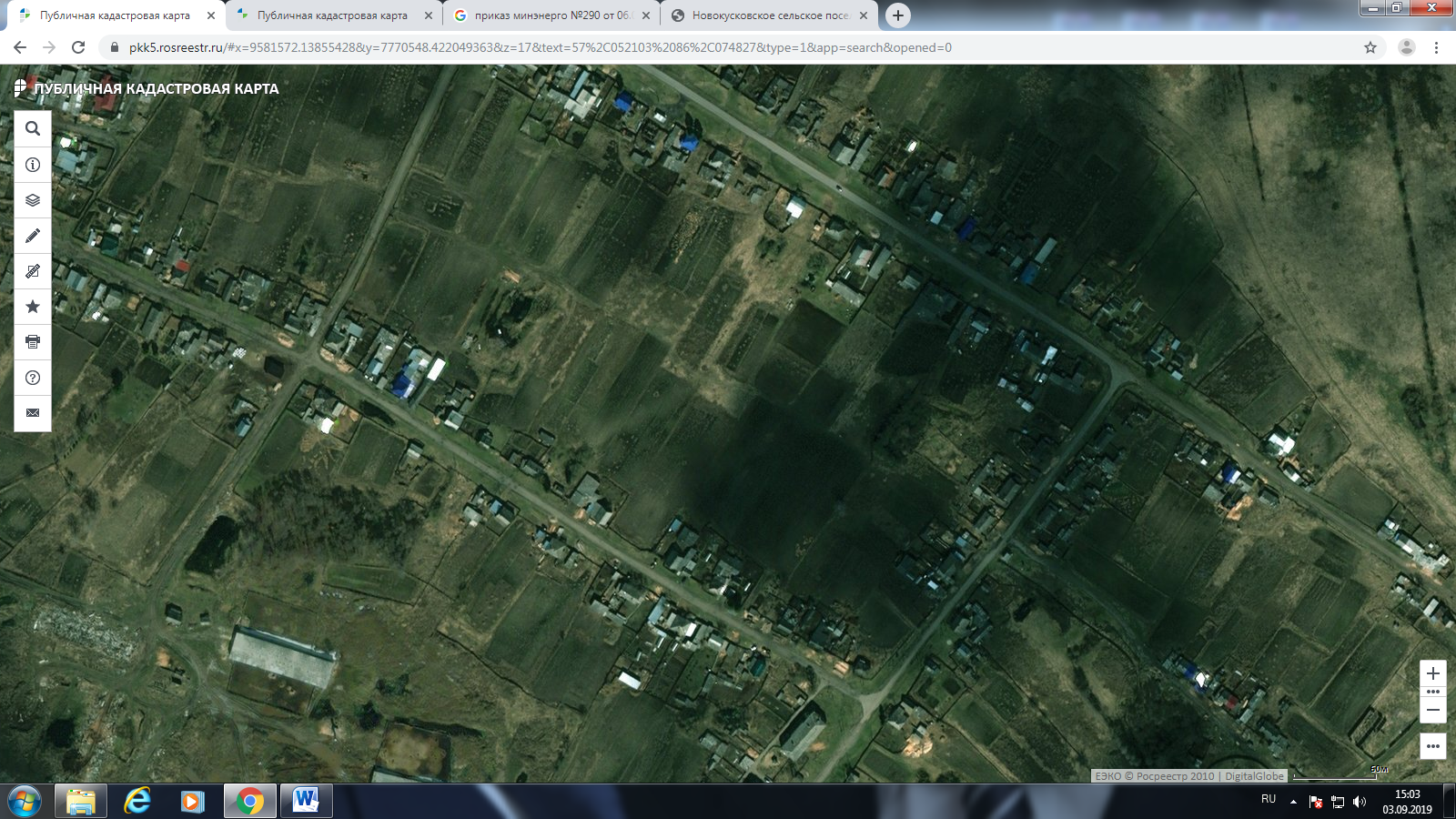 Условные обозначения:	- обозначение места (площадки) накопления твердых коммунальных отходовСхема № 19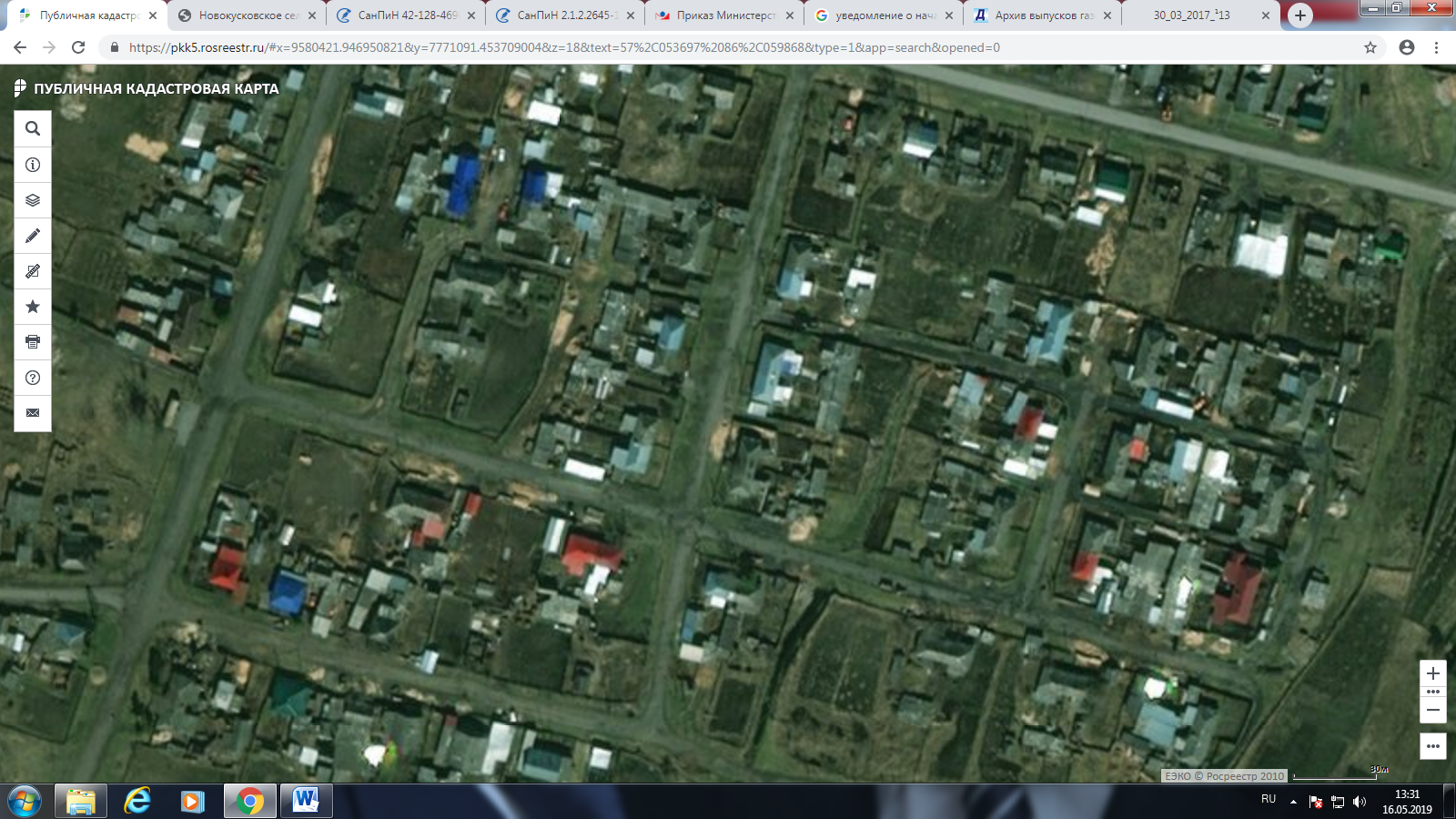 Условные обозначения:	- обозначение места (площадки) накопления твердых коммунальных отходовСхема № 20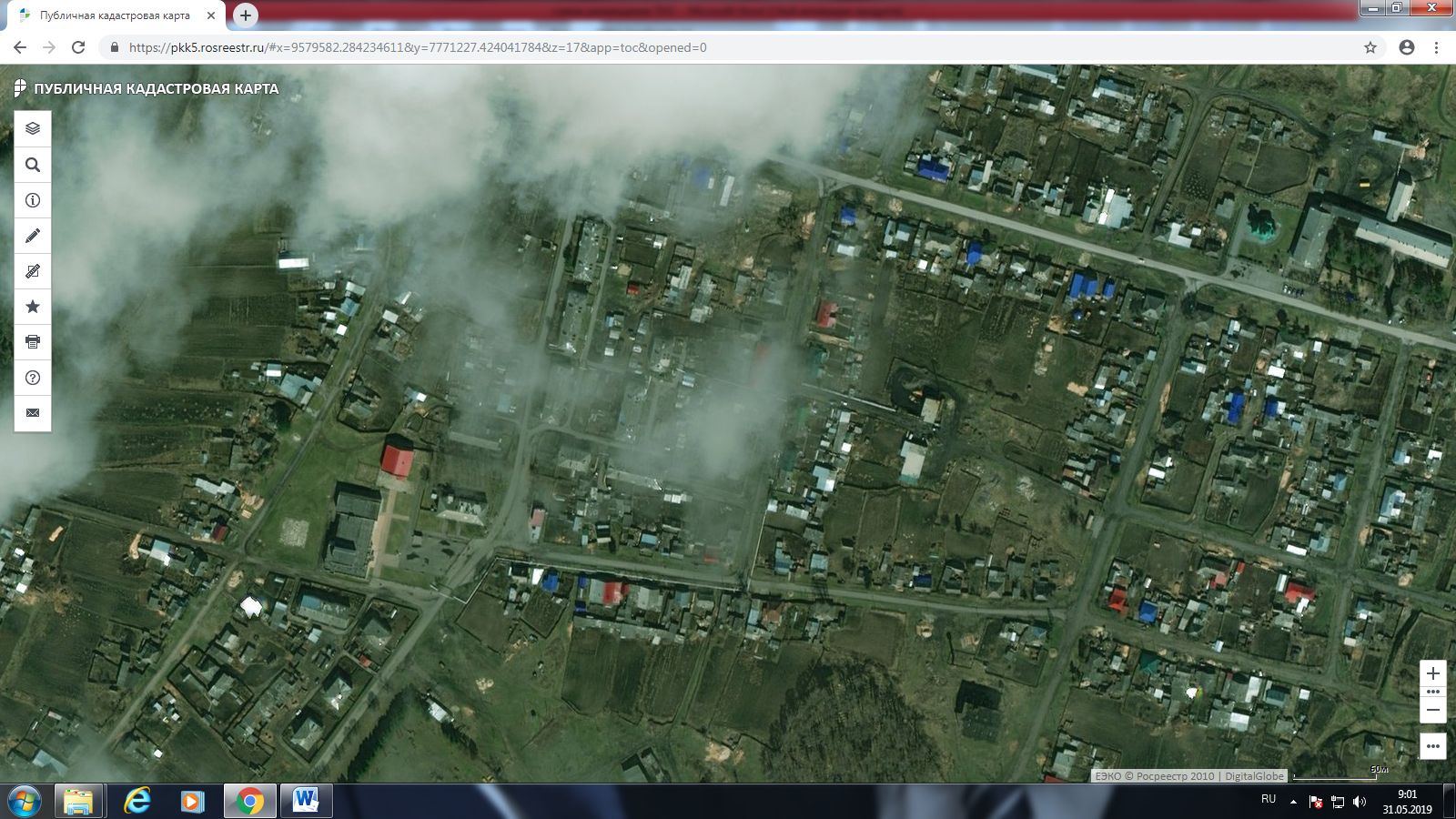 Условные обозначения:	 - обозначение места (площадки) накопления твердых коммунальных отходовСхема № 21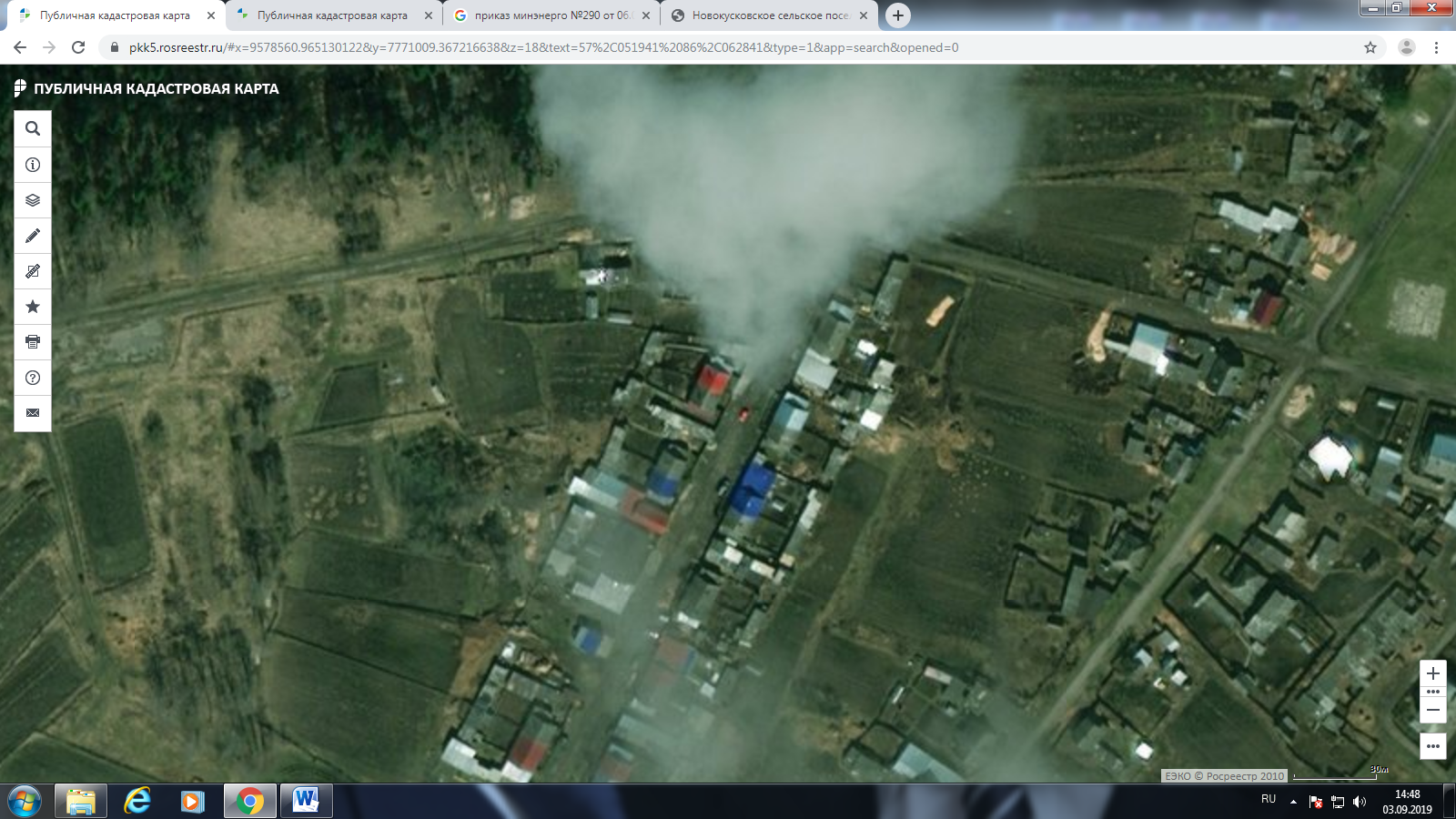 Условные обозначения:	- обозначение места (площадки) накопления твердых коммунальных отходовСхема № 22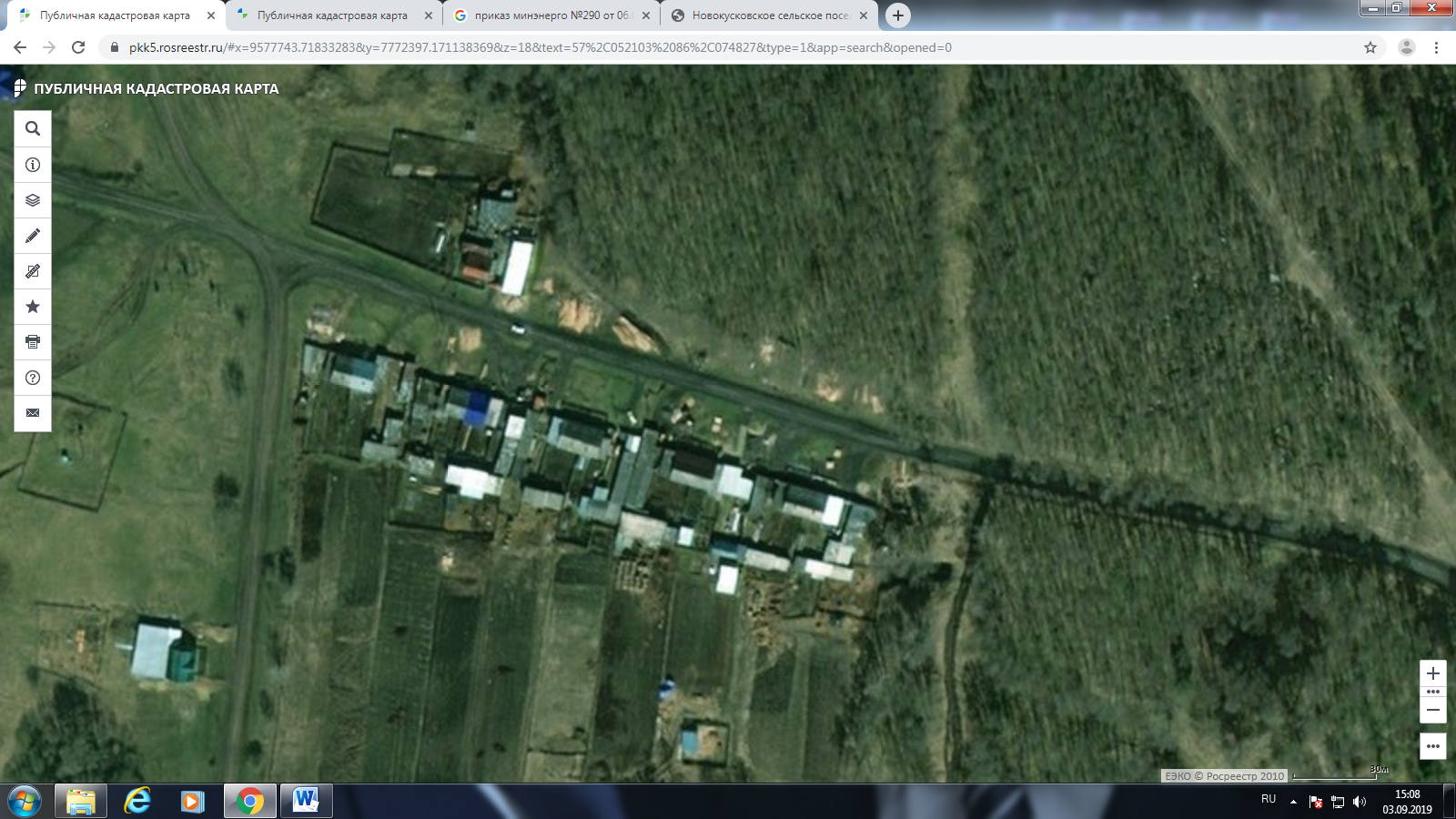 Условные обозначения:	- обозначение места (площадки) накопления твердых коммунальных отходовСхема № 23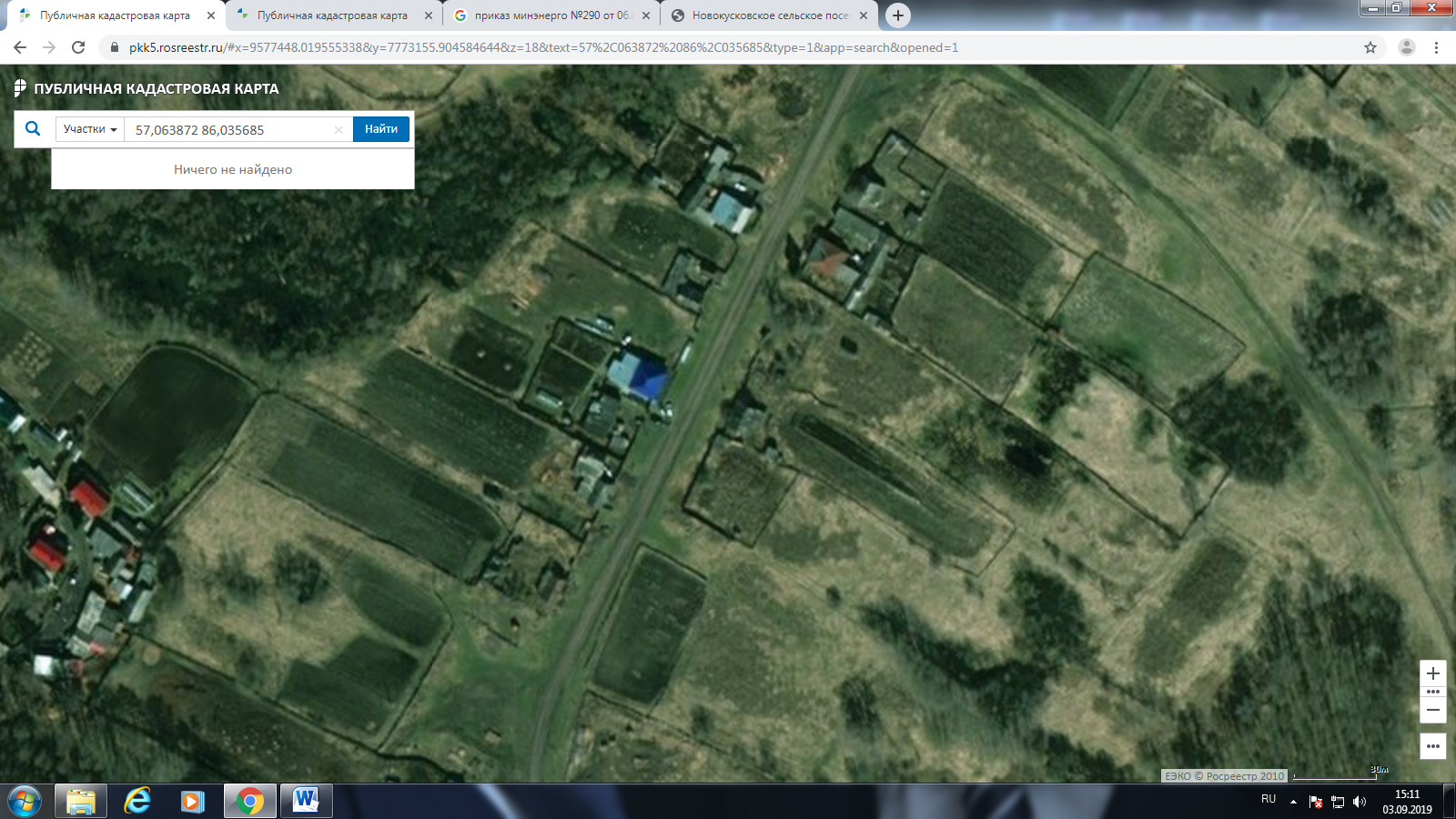 Условные обозначения:	- обозначение места (площадки) накопления твердых коммунальных отходовСхема № 24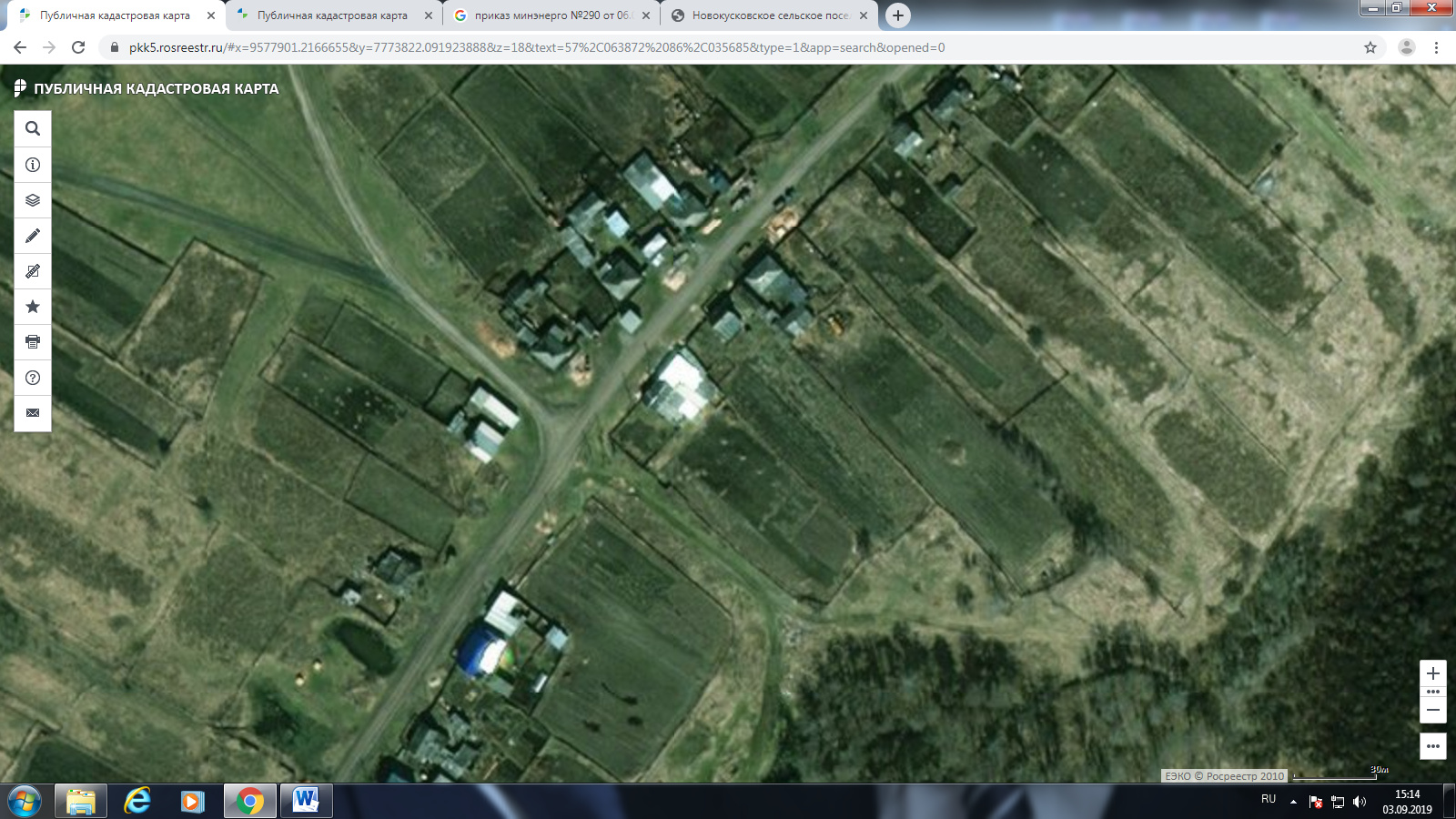 Условные обозначения:	- обозначение места (площадки) накопления твердых коммунальных отходовСхема № 25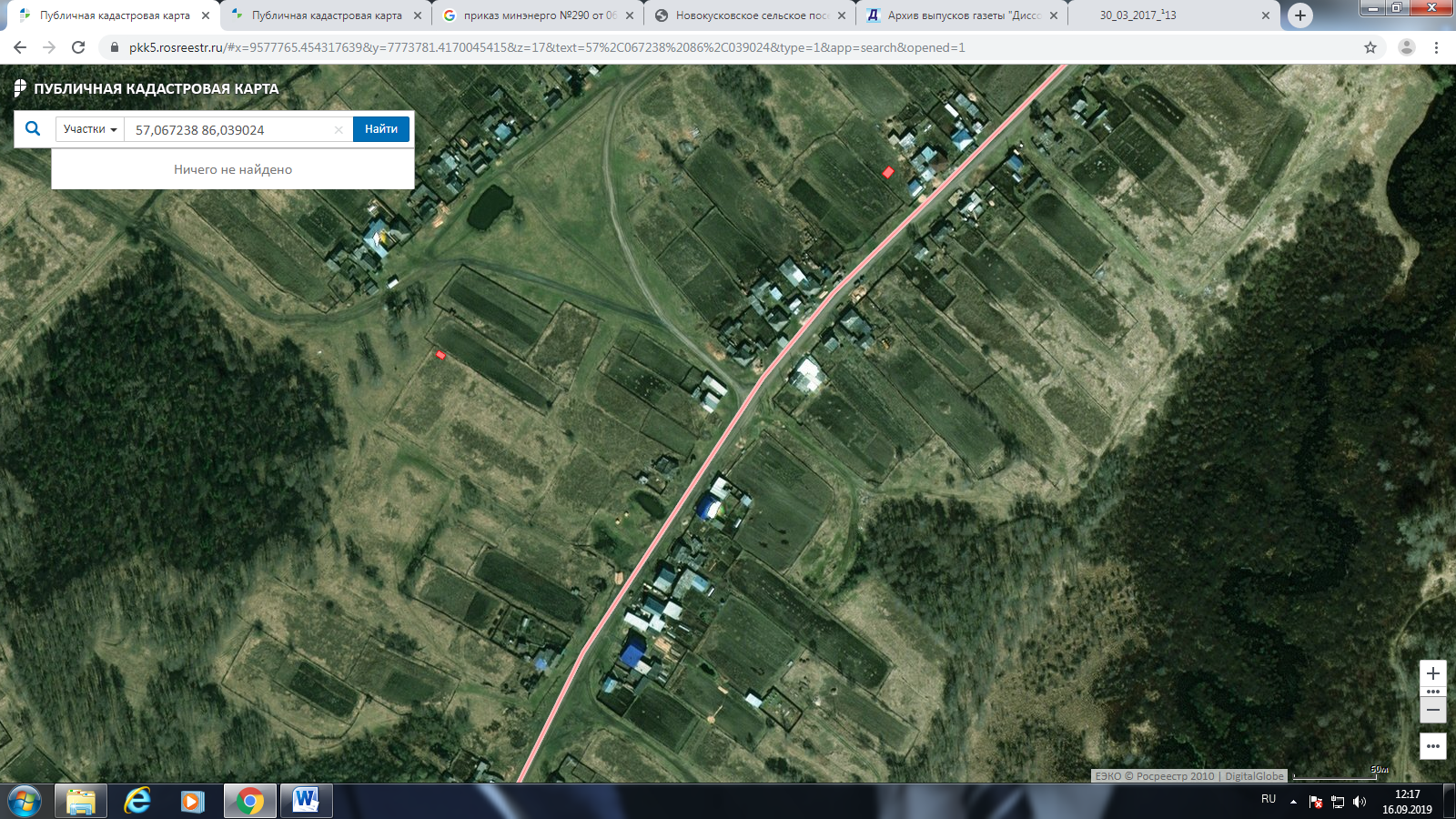 Условные обозначения:	- обозначение места (площадки) накопления твердых коммунальных отходовСхема № 26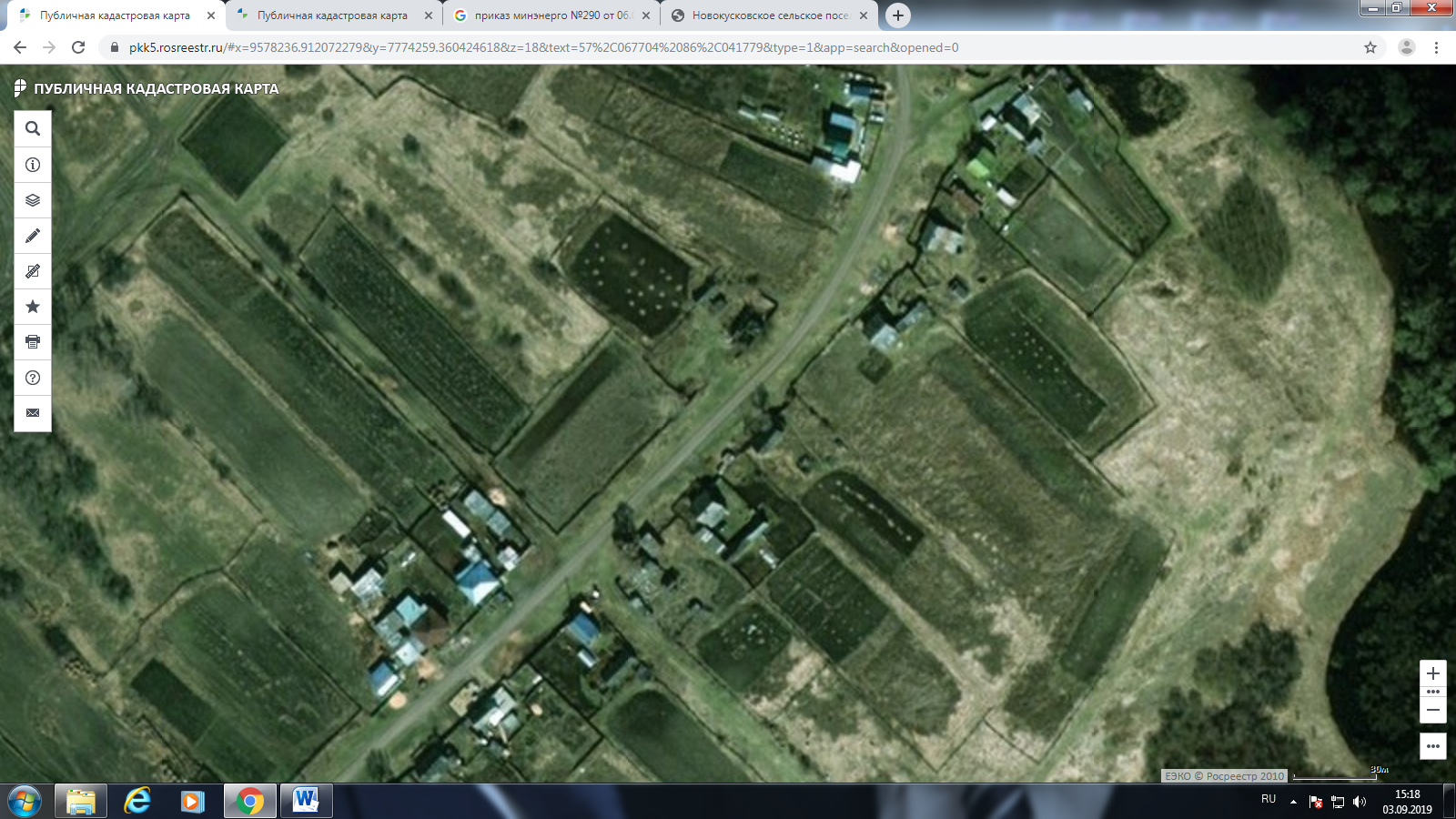 Условные обозначения:	- обозначение места (площадки) накопления твердых коммунальных отходов